Bell Ringer #45/16/19Which American president was responsible for the desegregation of the US armed forces?John F. KennedyLyndon B. JohnsonHarry S. TrumanDuring the 1950s, which of the following was the main goal of the civil rights movement in the United States?Create completely separate social and economic institutions for African AmericansEncourage African Americans to migrate to AfricaEliminate segregation and ensure political rights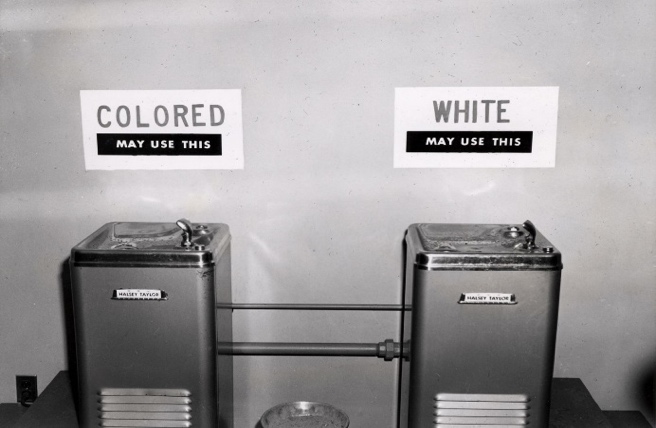 3. The situation demonstrated in the picture above is a direct result of which of the following?The Great MigrationPassage of Jim Crow lawsThe March to Selma